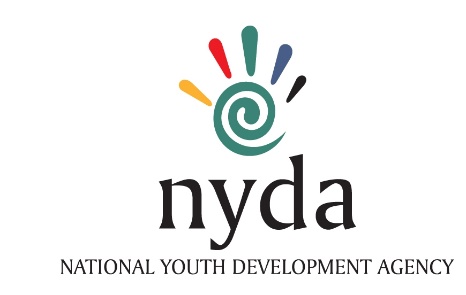 MP-AF-02MENTOR - APPLICATION FORMPERSONAL DETAILS Terms and Conditions:The Business Mentorship Programme is implemented through the support of volunteer MentorsMentees are recruited and assessed by the Branches of the NYDA Mentees are matched with mentors based on the assessment Only NYDA – Mentorship Programme contracted mentors should render mentoring support to menteesIndicate the name of the NYDA Branch/ Branches that you would like to service as a mentor:____________________________________	___________________________________________________________________	_______________________________Thank you for your interest in applying to be a mentor and for completing this form.  Please note that Mentors are required to sign a Memorandum of Understanding which outlines the terms of their engagement in the programme prior to any service rendering.  Signed: __________________________________________   Date: _____________________			(Applicant)Please attach copy of your CV for vetting Mentor applications and supporting documents must be submitted to the nearest NYDA office/branch.Mr. / Mrs. / Ms. / Dr. / Prof. / Sir SurnameFirst NamesDate of BirthStreet Address Postal Address City/ suburb / VillageMunicipalityProvinceE-mail Work Phone No.Mobile Phone No.Preferred Contact No.Business Name Qualification(s) Obtained Company / InstitutionAre you a professional/business owner/ employeeNo. of years of experience in businessCriminal RecordNo. of years involved as a mentorName other Institutions involved as a mentorYears of mentoring experience and area of mentoringYears of mentoring experience and area of mentoringGive your ideal profile of the mentee you would like to be matched or paired with. Give your ideal profile of the mentee you would like to be matched or paired with. SKILLS & EXPEREINCE SECTORS & BUSINESS TYPES:Tick all relevant sectors and business types that apply to your skills and experience areas where your strengths  and double tick those that are strongly developedSKILLS & EXPEREINCE SECTORS & BUSINESS TYPES:Tick all relevant sectors and business types that apply to your skills and experience areas where your strengths  and double tick those that are strongly developedSKILLS & EXPEREINCE SECTORS & BUSINESS TYPES:Tick all relevant sectors and business types that apply to your skills and experience areas where your strengths  and double tick those that are strongly developed Retail / Wholesale               Service               Manufacturing               Franchising Retail / Wholesale               Service               Manufacturing               Franchising Retail / Wholesale               Service               Manufacturing               Franchising Agriculture,  Arts & Entertainment Building & Construction Business Services Chemical & Pharmaceutical Electrical & Electronics Fashion & Clothing Food & Beverages Information Technology  Paper & Printing Pottery & Glassware Restaurant & Fast Foods Textiles & Soft Furnishing Timber & Wood Tourism & Hospitality Vehicle Repairs & Parts Water Other 1 ________________________________ Other 2 ________________________________ Other 3 ________________________________ Pottery & Glassware Restaurant & Fast Foods Textiles & Soft Furnishing Timber & Wood Tourism & Hospitality Vehicle Repairs & Parts Water Other 1 ________________________________ Other 2 ________________________________ Other 3 ________________________________